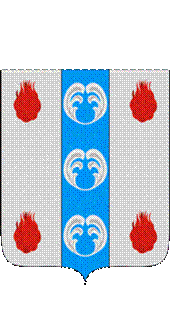 Российская ФедерацияНовгородская областьДУМА ПОДДОРСКОГО МУНИЦИПАЛЬНОГО РАЙОНАР Е Ш Е Н И Еот 25.07.2023 № 222с.ПоддорьеВ соответствии со статьей 72 Земельного Кодекса Российской Федерации, Федеральным законом от 31.07.2020 № 248-ФЗ «О государственном контроле (надзоре) и муниципальном контроле в Российской Федерации», Уставом Поддорского муниципального района,Дума Поддорского муниципального районаРЕШИЛА:1. Внести изменения в Положение о муниципальном земельном контроле в Поддорском муниципальном районе, утверждённое решением Думы Поддорского муниципального района от 22.09.2021 № 70: 1.1. Пункт 1.3. Главы 1 «Общие положения» дополнить абзацем следующего содержания: «Муниципальный контроль должен быть направлен на достижение общественно значимых результатов, связанных с минимизацией риска причинения вреда (ущерба) охраняемым законом ценностям, вызванного нарушениями обязательных требований».1.2. Пункт 3.2. Главы 3 «Профилактика рисков причинения вреда (ущерба) охраняемым законом ценностям» изложить в следующей редакции:«Профилактика рисков причинения вреда (ущерба) охраняемым законом ценностям направлена на достижение следующих основных целей:1) стимулирование добросовестного соблюдения обязательных требований всеми контролируемыми лицами;2) устранение условий, причин и факторов, способных привести к нарушениям обязательных требований и (или) причинению вреда (ущерба) охраняемым законом ценностям;3) создание условий для доведения обязательных требований до контролируемых лиц, повышение информированности о способах их соблюдения».1.3. Пункт 5.3. Главы 5 «Обжалование решений администрации, действий (бездействия) должностных лиц, уполномоченных осуществлять муниципальный земельный контроль» дополнить абзацами следующего содержания:«Жалоба на решение контрольного (надзорного) органа, действия (бездействие) его должностных лиц может быть подана в течение тридцати календарных дней со дня, когда контролируемое лицо узнало или должно было узнать о нарушении своих прав.Жалоба на предписание контрольного (надзорного) органа может быть подана в течение десяти рабочих дней с момента получения контролируемым лицом предписания.В случае пропуска по уважительной причине срока подачи жалобы этот срок по ходатайству лица, подающего жалобу, может быть восстановлен уполномоченным органом».Из приложения № 2 к Положению о муниципальном земельном контроле в Поддорском муниципальном районе, утверждённому решением Думы Поддорского муниципального района от 22.09.2021 № 70 исключить пункт 3 и пункт 6.2. Опубликовать решение в муниципальной газете «Вестник Поддорского муниципального района» и разместить на официальном сайте Администрации Поддорского муниципального района в информационно-телекоммуникационной сети «Интернет».Главамуниципального района                                                           Е.В.ПанинаПредседатель ДумыПоддорского муниципального района                                 Т.Н.КрутоваО внесении изменений в Положение о муниципальном земельном контроле в Поддорском муниципальном районе